COUNCILThirty-Third Extraordinary Session
Geneva, March 17, 2016Report on the Decisionsadopted by the Council

Disclaimer:  this document does not represent UPOV policies or guidanceOpening of the session	The Council of the International Union for the Protection of New Varieties of Plants (UPOV) held its thirty-third extraordinary session in Geneva on the afternoon of March 17, 2015, chaired by Mr. Luis Salaices (Spain), President of the Council.	The list of participants is reproduced in Annex I to this report. 	The session was opened by the President, who welcomed the participants.Adoption of the agenda	The Council adopted the revised draft agenda, as proposed in document C(Extr.)/33/1 Rev.2.Adoption of documentsUPOV/EXN/PPM/1	Explanatory Notes on Propagating Material under the UPOV Convention 	The Council noted that the Consultative Committee had considered documents C(Extr.)/33/2, UPOV/EXN/PPM/1 Draft 6 and UPOV/INF-EXN/9 Draft 1 and that the following suggestions had been made to modify the text:	The Council agreed that it would not be possible to adopt document UPOV/EXN/PPM/1 “Explanatory Notes on Propagating Material under the UPOV Convention”, on the basis of document UPOV/EXN/PPM/1 Draft 6, and requested the Administrative and Legal Committee (CAJ) to consider document UPOV/EXN/PPM/1 Draft 6 at its seventy-third session, to be held in October 2016.  The Council agreed that the comments made on document UPOV/EXN/PPM/1 Draft 6, by the Consultative Committee at its ninety-first session and at the “Seminar on Propagating and Harvested Material in the context of the UPOV Convention”, to be held in Geneva on October 24, 2016, should be considered by the CAJ in conjunction with document UPOV/EXN/PPM/1 Draft 6.Report by the President on the work of the ninety-first session of the Consultative Committee; adoption of recommendations, if any, prepared by that Committee 	The Council considered document C(Extr.)/33/3 	Based on the recommendations of the Consultative Committee, the Council:	(a)	with the agreement of the Director General of the World Intellectual Property Organization (WIPO) (see Article 8(1) of the WIPO/UPOV Agreement), decided to make an exception for Ms. Hend Madhour, in relation to Staff Regulation 4.16 (a), to provide for a maximum additional two-year extension of the temporary appointment of Ms. Madhour in order for her to continue her functions in relation to the “Electronic application form project” (EAF Project);	(b)	decided to establish a separate UPOV bank account to hold funds allocated for financing UPOV’s After-Service Health Insurance (ASHI) liability, and that the amount represented by the provisions for ASHI obligations at the end of the 2014-2015 biennium, together with the balance from the 6 per cent charge after deduction of the respective biennium’s payments, if any, be transferred to that account starting from the 2016-2017 biennium and to apply to that account the investment policy that WIPO applied to the account for financing WIPO’s ASHI liability;	(c)	approved the organization of a “Symposium on possible interrelations between the International Treaty on Plant Genetic Resources for Food and Agriculture (ITPGRFA) and the International Convention for the Protection of New Varieties of Plants (UPOV Convention)”, to be held at UPOV Headquarters in Geneva, on October 26, 2016, as set out in document C(Extr.)/33/3, paragraphs 28 and 29;  and	(d)	approved the draft program for the “Seminar on Propagating and Harvested Material 
in the context of the UPOV Convention,” to be held in Geneva on October 24, 2016, as set out in document C(Extr.)/33/3, paragraphs 30 to 32, and its Annex.Calendar of Meetings in 2016	The Council considered document C(Extr.)/33/4.	The Council agreed to the proposed change of venue of the forty-fifth session of the Technical Working Party for Agricultural Crops (TWA), to be held from July 11 to July 15, 2016 in Mexico, from Queretaro to Mexico City, and approved a revision of document C/49/8 Rev. “Calendar of Meetings in 2016” to reflect that change.	The Council agreed to include the following proposed meetings in the revision of document C/49/8 Rev. “Calendar of Meetings in 2016”, as follows:	(a)	the Eighth Meeting on the Development of a Prototype Electronic Form, to be held in the evening of October 24;	(b)	the Second Meeting of the Working Group on Variety Denominations (WG-DEN), to be held in the evening of October 25;	(c)	the “Symposium on possible interrelations between the International Treaty on Plant Genetic Resources for Food and Agriculture (ITPGRFA) and the International Convention for the Protection of New Varieties of Plants (UPOV Convention)”, to be held on October 26;	(d)	the First Meeting of the Working Group on a Possible International System of Cooperation (ISC-WG), to be held in the evening of October 27.Press Release 	The Council considered document C(Extr.)/33/5.	The Council considered and approved the draft press release that was distributed at the end of its thirty-third extraordinary session (see document C(Extr.)/33/5).  The press release approved by the Council is reproduced in Annex II to this report.	This report was adopted by the Council at the close of its session, on March 17, 2016.[Annexes follow]C(Extr.)/33/6ANNEXE I / ANNEX I / ANLAGE I / ANEXO ILISTE DES PARTICIPANTS / LIST OF PARTICIPANTS /
TEILNEHMERLISTE / LISTA DE PARTICIPANTES

(dans l’ordre alphabétique des noms français des membres / 
in the alphabetical order of the French names of the Members / 
in alphabetischer Reihenfolge der französischen Namen der Mitglieder / 
por orden alfabético de los nombres en francés de los miembros)I. MEMBRES / MEMBERS / VERBANDSMITGLIEDER / MIEMBROSALLEMAGNE / GERMANY / DEUTSCHLAND / ALEMANIAUdo VON KROECHER, Präsident, Bundessortenamt, Hannover 
(e-mail: Postfach.Praesident@bundessortenamt.de) ARGENTINE / ARGENTINA / ARGENTINIEN / ARGENTINARaimundo LAVIGNOLLE, Presidente del Directorio, Secretaría de Agricultura, Ganadería y Pesca, 
Ministerio de Economía, Buenos Aires
(e-mail: rlavignolle@inase.gov.ar) María Inés RODRIGUEZ (Sra.), Consejera, Misión Permanente, Ginebra 
(e-mail: mariaines.rodriguez@missionarg.ch)AUSTRALIE / AUSTRALIA / AUSTRALIEN / AUSTRALIATanvir HOSSAIN, Senior Examiner, Plant Breeder's Rights Office, IP Australia, Woden 
(e-mail: tanvir.hossain@ipaustralia.gov.au) BRÉSIL / BRAZIL / BRASILIEN / BRASILRicardo ZANATTA MACHADO, Fiscal Federal Agropecuário, Coordinador del SNPC, Servicio Nacional de Proteção de Cultivares (SNPC), Ministério da Agricultura, Pecuária e Abastecimento, Brasilia
(e-mail: ricardo.machado@agricultura.gov.br) CANADA / CANADA / KANADA / CANADÁAnthony PARKER, Commissioner, Plant Breeders' Rights Office, Canadian Food Inspection Agency (CFIA), Ottawa
(e-mail: anthony.parker@inspection.gc.ca) CHILI / CHILE / CHILE / CHILEGuillermo Federico APARICIO MUÑOZ, Jefe División Semillas Servicio Agricola y Ganadero (SAG), División Semillas, Servicio Agrícola y Ganadero (SAG), Santiago de Chile 
(e-mail: guillermo.aparicio@sag.gob.cl) Manuel TORO UGALDE, Jefe Sub Departamento, Registro de Variedades Protegidas, División Semillas, Servicio Agrícola y Ganadero (SAG), Santiago de Chile
(e-mail: manuel.toro@sag.gob.cl) Marcela PAIVA VÉLIZ (Ms.), Consejera, Misión Permanente ante la Organización Mundial del Comercio (OMC), Ginebra
(e-mail: mpaiva@minrel.gov.cl)CHINE / CHINA / CHINA / CHINAWang QI, Director, Division of Protection for New Varieties of Plants, Office of Protection of New Varieties of Plants, State Forestry Administration, Beijing
(e-mail: wangqihq@sina.com) Tang HAO, Division Director, Senior Agronomist, Division for Plant Variety Testing, Development Center of Science and Technology, Ministry of Agriculture, Beijing
(e-mail: tanghao1973@126.com) Ling ZHANG (Ms.), Division 2, State Intellectual Property Office (SIPO), Beijing
(e-mail: zhangling_1@sipo.gov.cn) CROATIE / CROATIA / KROATIEN / CROACIAIvana BULAJIĆ (Ms.), Head of Plant Health Service, Directorate for Food Quality and Fitosanitary Policy, Zagreb
(e-mail: ivana.bulajic@mps.hr) DANEMARK / DENMARK / DÄNEMARK / DINAMARCAMaria LILLIE SONNE (Ms.), Head of Legal, Centre of Plants and Agricultural Holdings Act, Danish AgriFish Agency, Copenhagen
(e-mail: maliso@naturerhverv.dk) ESPAGNE / SPAIN / SPANIEN / ESPAÑALuis SALAICES SÁNCHEZ, Ministerio de Agricultura, Alimentación y Medio Ambiente (MAGRAMA), Madrid 
(e-mail: luis.salaices@magrama.es)José Antonio SOBRINO MATE, Jefe del Servicio de Registro de Variedades, Subdirección General de Medios de Producción Agrícolas y Oficina Española de Variedades Vegetales (MPA y OEVV), Oficina Española de Variedades Vegetales, Ministerio de Agricultura, Alimentación y Medio Ambiente, Madrid
(e-mail: jasobrino@magrama.es)ÉTATS-UNIS D'AMÉRIQUE / UNITED STATES OF AMERICA / VEREINIGTE STAATEN VON AMERIKA / ESTADOS UNIDOS DE AMÉRICAKitisri SUKHAPINDA (Ms.), Patent Attorney, Office of Policy and External Affairs, United States Patent and Trademark Office (USPTO), Department of Commerce, Alexandria
(e-mail: kitisri.sukhapinda@uspto.gov) Ruihong GUO (Ms.), Deputy Administrator, AMS, Science & Technology Program, United States Department of Agriculture (USDA), Washington D.C. 
(e-mail: ruihong.guo@ams.usda.gov)Ms. Elaine WU (Ms.), Attorney – Advisor, United States Patent and Trademark Office (USPTO), Alexandria
(e-mail: elaine.wu@uspto.gov) Yasmine Nicole FULENA (Ms.), Intellectual Property Assistant, Permanent Mission, Geneva
(e-mail: fulenayn@state.gov)FÉDÉRATION DE RUSSIE / RUSSIAN FEDERATION / RUSSISCHE FÖDERATION / FEDERACIÓN DE RUSIAYury A. ROGOVSKIY, Deputy Chairman, Head of Methodology and International Cooperation, State Commission of the Russian Federation for Selection Achievements Test and Protection, Moscow
(e-mail: yrogovskij@yandex.ru) Antonina TRETINNIKOVA (Ms.), Deputy Head, Methodology and International Cooperation Department, State Commission of the Russian Federation for Selection Achievements Test and Protection, Moscow
(e-mail: tretinnikova@mail.ru) FINLANDE / FINLAND / FINNLAND / FINLANDIATarja Päivikki HIETARANTA (Ms.), Senior Officer, Seed Certification Unit, Finnish Food and Safety Authority (EVIRA), Loimaa
(e-mail: tarja.hietaranta@evira.fi) FRANCE / FRANCE / FRANKREICH / FRANCIAVirginie BERTOUX (Mme), Responsable, Instance nationale des obtentions végétales (INOV), INOV-GEVES, Beaucouzé
(e-mail: virginie.bertoux@geves.fr) HONGRIE / HUNGARY / UNGARN / HUNGRÍAKrisztina KOVÁCS (Ms.), Head, Industrial Property Law Section, Hungarian Intellectual Property Office, Budapest
(e-mail: krisztina.kovacs@hipo.gov.hu) IRLANDE / IRELAND / IRLAND / IRLANDADonal COLEMAN, Controller of Plant Breeders' Rights, National Crop Evaluation Centre, Department of Agriculture, Food and Marine, Leixlip
(e-mail: donal.coleman@agriculture.gov.ie) JAPON / JAPAN / JAPAN / JAPÓNKatsumi YAMAGUCHI, Director, Plant Variety Protection Office, Intellectual Property Division, Food Industry Affairs Bureau, Ministry of Agriculture, Forestry and Fisheries (MAFF), Tokyo
(e-mail: katsumi_yamaguchi130@maff.go.jp) Kenji NUMAGUCHI, Senior Examiner, Plant Variety Protection Office, New Business and Intellectual Property Division, Food Industry Affairs Bureau, Tokyo
(e-mail: kenji_numaguchi760@maff.go.jp) Akira MIYAKE, Senior Policy Advisor, Intellectual Property Division, Food Industry Affairs Bureau, Tokyo
(e-mail: akira_miyake630@maff.go.jp) KENYA / KENYA / KENIA / KENYASimeon KIBET KOGO, General Manager - Quality Assurance, Kenya Plant Health Inspectorate Service (KEPHIS), Nairobi
(e-mail: skibet@kephis.org) MEXIQUE / MEXICO / MEXIKO / MÉXICOAlejandro F. BARRIENTOS-PRIEGO, Profesor, Departamento de Fitotecnia, Universidad Autónoma Chapingo (UACh), Chapingo, Estado de México 
(e-mail: abarrien@gmail.com)NORVÈGE / NORWAY / NORWEGEN / NORUEGABell BATTA TORHEIM (Ms.), Senior Advisor, Norwegian Ministry of Agriculture and Food, Oslo
(e-mail: svanhild-Isabelle-Batta.Torheim@lmd.dep.no) NOUVELLE-ZÉLANDE / NEW ZEALAND / NEUSEELAND / NUEVA ZELANDIAChristopher J. BARNABY, Assistant Commissioner / Principal Examiner for Plant Variety Rights, Plant Variety Rights Office, Intellectual Property Office of New Zealand, Ministry of Business, Innovation and Employment, Christchurch 
(e-mail: Chris.Barnaby@pvr.govt.nz) OMAN / OMAN / OMAN / OMÁNAli AL LAWATI, Plant Genetic Resources Expert, The Research Council, Oman Animal and Plant Genetic Resources, Muscat
(e-mail: ali.allawati@trc.gov.om) ORGANISATION AFRICAINE DE LA PROPRIÉTÉ INTELLECTUELLE (OAPI) / 
AFRICAN INTELLECTUAL PROPERTY ORGANIZATION (OAPI) / 
AFRIKANISCHE ORGANISATION FÜR GEISTIGES EIGENTUM (OAPI) / 
ORGANIZACIÓN AFRICANA DE LA PROPIEDAD INTELECTUAL (OAPI)Juliette AYITE DOUMATEY (Mme), Directeur Général Adjoint, Organisation africaine de la propriété intellectuelle (OAPI), Yaoundé
(e-mail: ayijuliette@gmail.com) Wéré Régine GAZARO (Mme), Directeur, Protection de la propriété industrielle, Organisation africaine de la propriété intellectuelle (OAPI), Yaoundé
(e-mail: were_regine@yahoo.fr) Mémassi DOSSO, Directeur du Département de la protection de la propriété industrielle, Organisation africaine de la propriété intellectuelle (OAPI), Yaoundé 
(e-mail: dossomemassi59@gmail.com) PANAMA / PANAMA / PANAMA / PANAMÁJacinto NAVARRO AROSEMENA, Examinador del Departamento de Variedades Vegetales, Ministerio de Comercio e Industrias, Panama City
(e-mail: jacinto.navarro@mici.gob.pa) PARAGUAY / PARAGUAY / PARAGUAY / PARAGUAYDólia Melania GARCETE G. (Sra.), Directora, Dirección de Semillas (DISE), Servicio Nacional de Calidad y Sanidad Vegetal y de Semillas (SENAVE), Asunción 
(e-mail: dolia.garcete@senave.gov.py)PAYS-BAS / NETHERLANDS / NIEDERLANDE / PAÍSES BAJOSMarien VALSTAR, Senior Policy Officer, Seeds and Plant Propagation Material, Ministry of Economic Affairs, DG AGRO, Den Haag
(e-mail: m.valstar@minez.nl)Kees VAN ETTEKOVEN, Head of Variety Testing Department, Naktuinbouw NL, Roelofarendsveen
(e-mail: c.v.ettekoven@naktuinbouw.nl) Kees Jan GROENEWOUD, Secretary, Dutch Board for Plant Variety (Raad voor Plantenrassen), Naktuinbouw, Roelofarendsveen 
(e-mail: c.j.a.groenewoud@naktuinbouw.nl)RÉPUBLIQUE DE CORÉE / REPUBLIC OF KOREA / REPUBLIK KOREA / REPÚBLICA DE COREASoon-Gee PARK, Deputy Head, Dongbu office, Korea Seed and Variety Service (KSVS), Gangwon-do
(e-mail: sgpark98@korea.kr) Seung-In YI, Deputy Head, Plant Variety Protection Division, Korea Seed & Variety Service (KSVS), Gyeongsangbuk-Do
(e-mail: seedin@korea.kr) RÉPUBLIQUE DE MOLDOVA / REPUBLIC OF MOLDOVA / REPUBLIK MOLDAU / REPÚBLICA DE MOLDOVAMihail MACHIDON, Chairman, State Commission for Crops Variety Testing and Registration (SCCVTR), Chisinau
(e-mail: info@cstsp.md) Ala GUSAN (Ms.), Head, Inventions and Plant Varieties Department, State Agency on Intellectual Property (AGEPI), Chisinau
(e-mail: ala.gusan@agepi.gov.md) RÉPUBLIQUE TCHÈQUE / CZECH REPUBLIC / TSCHECHISCHE REPUBLIK / REPÚBLICA CHECARadmila ŠAFAŘÍKOVÁ (Ms.), Head of Division, Central Institute for Supervising and Testing in Agriculture (UKZUZ), National Plant Variety Office, Brno 
(e-mail: radmila.safarikova@ukzuz.cz)ROYAUME-UNI / UNITED KINGDOM / VEREINIGTES KÖNIGREICH / REINO UNIDOAndrew MITCHELL, Head of Varieties and Seeds, Department for Environment, Food and Rural Affairs (DEFRA), Cambridge
(e-mail: andrew.mitchell@defra.gsi.gov.uk) SLOVAQUIE / SLOVAKIA / SLOWAKEI / ESLOVAQUIABronislava BÁTOROVÁ (Ms.), National Coordinator for the Cooperation of the Slovak Republic with UPOV/ Senior Officer, Department of Variety Testing, Central Controlling and Testing Institute in Agriculture (ÚKSÚP), Nitra
(e-mail: bronislava.batorova@uksup.sk) Ľuba GASPAROVÁ (Ms.), Senior Officer, Deputy of the National Coordinator for the Cooperation of the Slovak Republic with UPOV, Central Controlling and Testing Institute in Agriculture (UKSUP), Bratislava
(e-mail: Luba.Gasparova@uksup.sk) SUÈDE / SWEDEN / SCHWEDEN / SUECIAOlof JOHANSSON, Head, Plant and Environment Department, Swedish Board of Agriculture, Jönköping
(e-mail: olof.johansson@jordbruksverket.se) SUISSE / SWITZERLAND / SCHWEIZ / SUIZAHans DREYER, Responsable, Secteur santé des plantes et variétés, Office fédéral de l'agriculture (OFAG), Bern
(e-mail: hans.dreyer@blw.admin.ch) Manuela BRAND (Ms.), Plant Variety Rights Office, Federal Department of Economic Affairs Education and Research (EAER), Plant Health and Varieties, Office fédéral de l'agriculture (OFAG), Bern 
(e-mail: manuela.brand@blw.admin.ch) Alwin KOPSE, Chef de secteur, Secteur Agriculture internationale durable, Office fédéral de l'agriculture (OFAG), Bern 
(e-mail: alwin.kopse@blw.admin.ch) Eva TSCHARLAND (Frau), Juristin, Direktionsbereich Landwirtschaftliche Produktionsmittel, Office fédéral de l'agriculture (OFAG), Bern
(e-mail: eva.tscharland@blw.admin.ch) TURQUIE / TURKEY / TÜRKEI / TURQUÍAMehmet ŞAHİN, Director, Variety Registration and Seed Certification Centre, Ministry of Food, Agriculture and Livestock, Yenimahalle - Ankara
(e-mail: mehmet_sahin@gthb.gov.tr) Osman GÖKTÜRK, Second Secretary, Permanent Mission to the World Trade Organization (WTO), Geneva
(e-mail: osman.gokturk@mfa.gov.tr)Mehmet SIĞIRCI, Head, Seed Department, Ministry of Agriculture and Rural Affairs, Ankara
(e-mail: mehmet.sigirci@tarim.gov.tr)Hasan ÇELEN, Variety Protection Expert, Ministry of Agriculture and Rural Affairs, General Directory of Protection and Control, Ankara 
(e-mail: hcelen@kkgm.gov.tr)UNION EUROPÉENNE / EUROPEAN UNION / EUROPÄISCHE UNION / UNIÓN EUROPEAPäivi MANNERKORPI (Ms.), Head of Sector - Unit E2, Plant Reproductive Material, Direction Générale Santé et Protection des Consommateurs, Commission européenne (DG SANCO), Bruxelles 
(e-mail: paivi.mannerkorpi@ec.europa.eu)Martin EKVAD, President, Community Plant Variety Office (CPVO), European Union, Angers
(e-mail: ekvad@cpvo.europa.eu)Carlos GODINHO, Vice-President, Community Plant Variety Office (CPVO), Angers 
(e-mail: godinho@cpvo.europa.eu) Marien VALSTAR, Senior Policy Officer, Seeds and Plant Propagation Material, Ministry of Economic Affairs, DG AGRO, Den Haag
(e-mail: m.valstar@minez.nl)II. OBSERVATEURS / OBSERVERS / BEOBACHTER / OBSERVADORESTHAÏLANDE / THAILAND / THAILAND / TAILANDIAPornthep SRITANOTORN, Minister Counsellor, Permanent Mission of Thailand to the World Trade Organization (WTO), Geneva
(e-mail: pornthep@thaiwto.com) III. ORGANISATIONS / ORGANIZATIONS / ORGANISATIONEN / ORGANIZACIONESFOOD AND AGRICULTURE ORGANIZATION OF THE UNITED NATIONS (FAO)Shakeel BHATTI, Secretary, International Treaty on Plant Genetic Resources for Food and Agriculture, Roma (e-mail: shakeel.bhatti@fao.org)Muhamad SABRAN, Chairperson of the Seventh session of the Governing body of the International Treaty on Plant Genetic Resources for Food and Agriculture
(e-mail: msbran23@yahoo.com)SOUTH CENTRENirmalya SYAM, Programme Officer, Development, Innovation and Intellectual Property Programme, Geneva 
(E-mail: syam@southcentre.int)ASSOCIATION FOR PLANT BREEDING FOR THE BENEFIT OF SOCIETY (APBREBES)Sangeeta SHASHIKANT (Ms.), President, Association for Plant Breeding for the Benefit of Society (APBREBES), Bonn, Germany
(e-mail: ssangeeta@myjaring.net) Susanne GURA (Ms.), APBREBES Coordinator, Association for Plant Breeding for the Benefit of Society (APBREBES), Bonn, Germany
(e-mail: contact@apbrebes.org) Laurent GABERELL, APBREBES, Bonn, Germany 
(e-mail: Gaberell@ladb.ch) CROPLIFE INTERNATIONALMarcel BRUINS, Consultant, CropLife International, Bruxelles, Belgique 
(e-mail: mbruins1964@gmail.com) INTERNATIONAL SEED FEDERATION (ISF)Hélène GUILLOT (Mlle), International Agricultural Manager, International Seed Federation (ISF), Nyon, Switzerland
(e-mail: h.guillot@worldseed.org) Stevan MADJARAC, Representative, American Seed Trade Association (ASTA), Alexandria, United States of America
(e-mail: smadjarac@gmail.com) François-Xavier MULLER, EU Corn Breeding IP/QMS Manager, Monsanto SAS, Monbéqui, France 
(e-mail: francois-xavier.muller@monsanto.com) Astrid M. SCHENKEVELD (Ms.), Specialist, Variety Registration & Protection, Rijk Zwaan Zaadteelt en Zaadhandel B.V., De Lier, Netherlands
(e-mail: a.schenkeveld@rijkzwaan.nl) IV. BUREAU / OFFICER / VORSITZ / OFICINALuis SALAICES, PresidentRaimundo LAVIGNOLLE, Vice-PresidentV. BUREAU DE L’UPOV / OFFICE OF UPOV / BÜRO DER UPOV / OFICINA DE LA UPOVFrancis GURRY, Secretary-GeneralPeter BUTTON, Vice Secretary-GeneralYolanda HUERTA (Ms.), Legal CounselJun KOIDE, Technical/Regional Officer (Asia)Ben RIVOIRE, Technical/Regional Officer (Africa, Arab countries)Leontino TAVEIRA, Technical/Regional Officer (Latin America, Caribbean countries)Hend MADHOUR (Ms.), Data Modeler and Business Needs AnalystAriane BESSE (Ms.), Administrative Assistant[L’Annexe II suit/ Annex II follows/ Anlage II folgt/ Sigue el Anexo II]C(Extr.)/33/6ANNEX IIPRESS RELEASEUPOV Press Release 104Geneva, March 17, 2016UPOV Council Holds its Thirty-Third Extraordinary SessionThe purpose of the International Union for the Protection of New Varieties of Plants (UPOV) is to provide and promote an effective system of plant variety protection, with the aim of encouraging the development of new varieties of plants, for the benefit of society.The Council of UPOV held its thirty­third extraordinary session on March 17, 2016.Developments included:Test GuidelinesThe Council welcomed the adoption by the Technical Committee (TC) of 5 new Guidelines for the Conduct of Tests for Distinctness, Uniformity and Stability (Test Guidelines) and 10 revised Test Guidelines.  UPOV has now developed 316 Test Guidelines, all of which are freely available on the UPOV website (http://www.upov.int/test_guidelines/en/).Experience of members of the Union in the Examination of New Plant Varieties The Council noted that the number of genera and species for which members of the Union had indicated  their practical experience in the examination of distinctness, uniformity and stability (DUS) had increased from 3,382 in 2015 to 3,462  in 2016 (+2.4%).  The Council also noted that information on members of the Union with practical experience in DUS examination was freely accessible via the GENIE database (see http://www.upov.int/genie/en/). Interrelations with the International Treaty on Plant Genetic Resources for Food and Agriculture (ITPGRFA) The Council welcomed the decision by the Governing Body of the ITPGRFA, at its fifth session, to request the Secretary of the ITPGRFA to invite UPOV and the ITPGRFA to jointly identify possible areas of interrelations between the ITPGRFA and the UPOV Convention.  It further welcomed the presentation by the Secretary of the ITPGRFA on that subject at the ninety-first session of the Consultative Committee, held in Geneva on March 17, 2016.  The Council agreed to propose a joint UPOV-ITPGRFA Symposium on areas of interrelations between the ITPGRFA and the UPOV Convention, to be held in Geneva on October 26, 2016, with a recommendation that the Symposium be open to the public. Seminar on Propagating and Harvested Material in the context of the UPOV ConventionThe Council agreed that the “Seminar on Propagating and Harvested Material in the context of the UPOV Convention,” to be held in Geneva on October 24, 2016, should be open to the public and that a publication of the proceedings of the Seminar would be made available on the UPOV website.Award of Silver Medal  Mr. Alejandro Barrientos-Priego (Mexico) was awarded a UPOV Silver Medal on completing his term as Chairman of the TC, from 2014 to 2016, at its fifty-second session, held in Geneva from March 14 to 16, 2016.  In awarding the medal, Mr. Francis Gurry, Secretary-General of UPOV, recalled that Mr. Barrientos-Priego had been Mexico’s representative at the UPOV Technical Working Party for Fruit Crops (TWF) since 1999, during which time he had: acted as the Leading Expert for nine UPOV Test Guidelines (Cactus Pear and Xoconostles; Avocado; Hawthorn; Vanilla; Cacao; Dragon Fruit; Pecan Nut; Papaya; and Avocado rootstock); and had previously been Chairman of the TWF from 2006 to 2008; Vice-Chairman of the TC from 2011 to 2013 and Chairman of the Working Group on Biochemical and Molecular Techniques, and DNA-Profiling in Particular (BMT) from 2012 to 2014.  Mr. Barrientos-Priego had also acted as a speaker and trainer in several UPOV capacity-building activities in Latin America and the Caribbean.With regard to the achievements of the TC under Mr. Barrientos-Priego’s chairmanship, Mr. Gurry highlighted: a review to seek ways of improving the effectiveness of the TC, Technical Working Parties and Preparatory Workshops; introduction of “Open discussion sessions” on a range of issues in the TC; organization of joint UPOV/OECD/ISTA workshop on molecular techniques; adoption of document INF/22 “Software and equipment used by members of the Union”; revision of documents TGP/7 “Development of Test Guidelines”, TGP/8 “Trial Design and Techniques Used in the Examination of Distinctness, Uniformity and Stability”, TGP/9 “Examining Distinctness” and TGP/14 “Glossary of Terms Used in UPOV Documents”; the introduction of the web-based TG Template to facilitate development of Test Guidelines and the adoption of 56 new or revised Test Guidelines.For further information about UPOV, please contact the UPOV Secretariat:Tel:  (+41-22) 338 9111	E-mail:  upov.mail@upov.int Fax:  (+41-22) 733 0336	Website:  www.upov.int [End of Annex II and of document]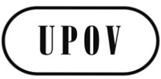 EC(Extr.)/33/6ORIGINAL:  EnglishDATE:  March 17, 2016INTERNATIONAL UNION FOR THE PROTECTION OF NEW VARIETIES OF PLANTS INTERNATIONAL UNION FOR THE PROTECTION OF NEW VARIETIES OF PLANTS INTERNATIONAL UNION FOR THE PROTECTION OF NEW VARIETIES OF PLANTS GenevaGenevaGeneva“FACTORS THAT MIGHT BE HAVE BEEN CONSIDERED IN RELATION TO PROPAGATING MATERIAL“The UPOV Convention does not provide a definition of ‘propagating material’.  Propagating material encompasses reproductive and vegetative propagating material.  The following are non-exhaustive examples of factors that have been considered by members of the Union in relation to whether material is propagating material:[…](ii)	whether the material has been or may be used to propagate the variety;(iii)	whether the material is capable of producing entire plants of the variety and is factually used for propagating purposes;[…]”